Муниципальное бюджетное учреждение дополнительного образования «Центр Детского Творчества» с. Александров-Гай Александрово-Гайского муниципального района Саратовской области                                                                Конкурс проектов «Я исследователь»ИССЛЕДОВАТЕЛЬСКИЙ  ПРОЕКТ«Люби и знай свой родной край»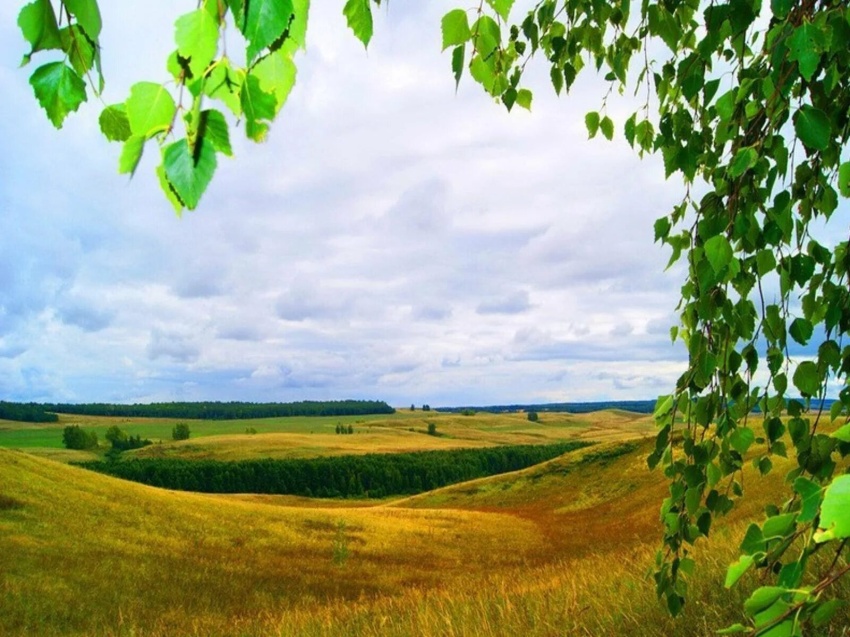          Подготовили:                                                            обучающиеся объединения «Любознайки»                                                            Руководитель:                                                            Исенгалиева Гульнара Жумагельдыевна,                                                            педагог дополнительного образованияс. Александров-Гай2021-2022 учебный годСОДЕРЖАНИЕ: 1. Паспорт образовательного проекта ………………………………….…3 2. Содержание работы по проекту…………………………………………4 3. Диагностический инструментарий проекта…………………………….7 4. Заключение………………………………………………………………..8 5. Литература……………………………………………………………...…96. Приложение……………………………………………………..…….…10Паспорт исследовательского проекта«Люби и знай свой родной край»Пояснительная записка.        Всё начинается с детства, и всё в детстве закладывается. Жизнь человека немыслима без сохранения природы и здоровья, а для этого необходимо воспитывать в детях основы экологического сознания.       Уже в процессе освоения экологических представлений у детей происходит формирование эмоционального отношения к растительному и животному миру.       Мне кажется, что важнейшим показателем экологической воспитанности дошкольников является их участие в деятельности, имеющей экологически ориентированный характер, в процессе которой углубляются и закрепляются экологические представления и проявляется активное гуманное отношение к природе. Считаю, что заботиться о природных объектах следует скорее в измененной людьми среде: в селе, во дворах, а в условиях дополнительного образовательного учреждения - на участке. Следовательно,  дети могут помогать растениям и животным, живущим рядом с человеком: деревьям приусадебного участка, растениям цветников, голодающим зимой птицам, т. е. тем, чье благополучие зависит от действий людей.       Актуальность проекта.В связи с этим, актуальность данного проекта обусловлена тем, что природа нашего края уникальна, она имеет свои особенности: красоту, необычные явления, хранит свои тайны и чудеса..Для чего необходимо изучать природу родного края?Многие великие мыслители и педагоги писали о том, что развитие ребёнка в первые годы жизни в значительной степени зависит от природного окружения. Бесконечно разнообразный мир природы пробуждает у детей живой интерес, любознательность, побуждает их к игре, труду, художественной деятельности. Однако, при самостоятельном общении с природой, далеко не всё может быть правильно понято детьми, а так же не всегда при этом формируется правильное отношение к растениям и животным. Это приводит к уничтожению полезных насекомых, животных, птиц, исчезновению редких видов растений и отрицательно действует на психику детей, ожесточает их. Ввести ребёнка в мир природы, сформировать реалистические представления – знания о её объектах и явлениях, воспитать способность видеть красоту родной природы, любовь, бережное и заботливое отношение к ней – важнейшая задача дошкольного  образования.Гипотеза:Если в объединении «Любознайки» будут обеспечены благоприятные условия для воспитания гуманного отношения к природе с учетом возрастных особенностей дошкольников, к которым относятся впечатлительность и эмоциональная отзывчивость, то будут достигнуты высокие результаты в социально – нравственном развитии детей.Цель проекта: расширить и углубить знания детей о животном и растительном мире родного края. Воспитывать бережное и доброжелательное отношение к природе.Задачи: -Расширять и систематизировать знания о растительном и животном мире села Александров- Гай.- Развивать познавательный интерес к объектам окружающего нас мира через чтение стихов о природе, через практическую деятельность.Обогащать  словарный  запас  детей.- Воспитывать любовь к природе родного края, восприятие её красоты и многообразия.Особенности проекта: По характеру создаваемого продукта: исследовательский, творческий. По количеству создателей проекта: проект разработан педагогом дополнительного образования Исенгалиевой Г.Ж.. По количеству детей, вовлеченных в проект: групповой По продолжительности: краткосрочный. По уровню контактов и масштабам организации: на уровне образовательного учреждения Предполагаемые результаты и продукты проекта: Результат деятельности педагогов: - Расширение знаний о растительном и животном мире родного села.- Сформируется стремление к исследованию объектов природы.- Развитие у детей любознательности, творческих способностей, познавательной активности.Будут бережно относиться к природе.Продукты деятельности педагога:  Анкеты, диагностические карты, опросники.  Сценарии занятий, мастер-классов.  Конспекты занятий по темам проекта.  Выставка рисунков. Презентации по теме проекта. Результат деятельности детей:  проявляют интерес к растениям и животным родного края;  возрастает речевая активность, расширяется словарный запас;  повысится мотивация к совместной деятельности, что будет способствовать более интенсивному и гармоничному развитию познавательных процессов у ребенка; Продукты деятельности детей:  Лепка из пластилина и природного материала «Животные родного села».  Рисунки по теме проекта «Животные родного села», «Растения родного села»  Выставка работ «Животные и растения родного села»  Совместная деятельность детей и родителей. Изготовление лэпбуков  Акции «Покорми птиц зимой», «Посади дерево или цветок», «Моё любимое животное»СОДЕРЖАНИЕ РАБОТЫ ПО ПРОЕКТУЗаключение.Поставив для себя цель данного проекта – расширить и углубить знания детей о животном и растительном мире родного края, воспитывать бережное и доброжелательное отношение к природе через все виды образовательной деятельности, достигли положительных результатов. Дети с большим интересом стали относиться к природе своего села, с удовольствием включаются в проектную деятельность, связанную с познанием родной природы. Отражали свои впечатления о родной природе в предпочитаемой деятельности: рассказывали, изображали, воплощали  образы в играх..В ходе реализации проекта я  пришла к выводу, что подобные игры, продуктивная деятельность объединяют детей общими впечатлениями, переживаниями, эмоциями, способствуют формированию коллективных взаимоотношений.  	 Данная работа над проектом нашла горячий отклик со стороны родителей. Родители активно включились в воспитание у детей любви к природе родного края. Вместе с детьми обобщали и уточняли свои знания. Кроме того, данная работа имела еще один положительный результат, между родителями и детьми установились прочные партнерские отношения. Проблема нравственно – патриотического воспитания дошкольников в процессе знакомства с природой родного края актуальна. Но, мы точно знаю, что наши дети гораздо больше, нежели раньше, знают о природе родного края, больше видят, над большим задумываются, обращают внимание на те стороны нашей природы, которых раньше просто не замечали, стали более ответственны.Используемые источникиАксенова, З.Ф. Войди в природу другом. Экологическое воспитание дошкольников. – Москва: ТЦ Сфера, 2011. – 128 с. – (Библиотека воспитателя).Бодраченко, И.В. Дидактические игры по экологии // Ребенок в детском саду. – 2011. - № 1. – С. 73-74; №2. – С. Воронкевич, О.А. «Добро пожаловать в экологию» - современная технология экологического образования дошкольников // Дошкольная педагогика. - 2006. - № 3.- С. 23-27.Горькова, Л.Г. Сценарии занятий по экологическому воспитанию дошкольников (средняя, старшая, подготовительная группы) / Л.Г. Горькова, А.В. Кочергина, Л.А. Обухова. - Москва: ВАКО, 2005. – 240 с. - (Дошкольники: учим,развиваем,воспитываем).
Лопатина, А.А. Сказы матушки земли. Экологическое воспитание через сказки, стихи и творческие задания / А. А.Лопатина, М.В. Скребцова. - 2-е изд. - Москва: Амрита-Русь, 2008. - 256 с. - (Образование и творчество).Кузнецова, Л.В. Взаимодействие детского сада и семьи в экологическом воспитании детей // Дошкольная педагогика. - 2009. - № 6. - С. 54-57.Проектная деятельность старших дошкольников В.Н. Журавлёва – Волгоград: Учитель, 2011-202сРыжова, Н.А. Воздух вокруг нас: [метод.пособие] / Н.А. Рыжова, С.И. Мусиенко. – 2-е изд. – Москва: Обруч, 2013. – 208с.: ил.
Федотова, А.М. Познаем окружающий мир играя: сюжетно-дидактические игры для дошкольников. – Москва: ТЦ Сфера, 2015. – 112 с. – (Библиотека Воспитателя).С.Н. Николаева Юный эколог Москва Мозаика – синтез 2010гПриложение.Фотоотчет по занятиям «Животный и растительный мир родного села».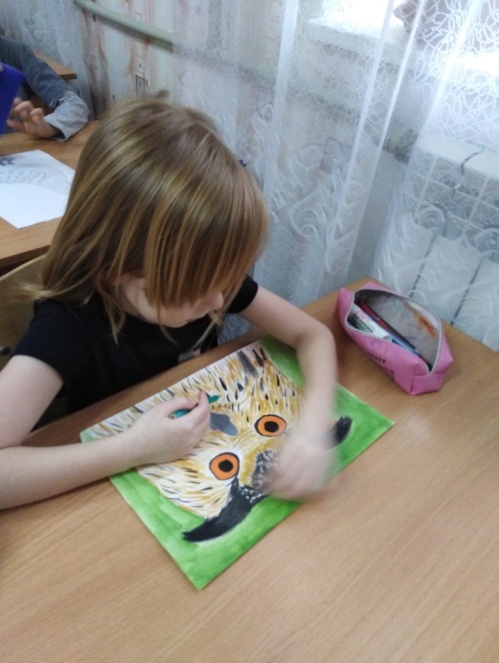 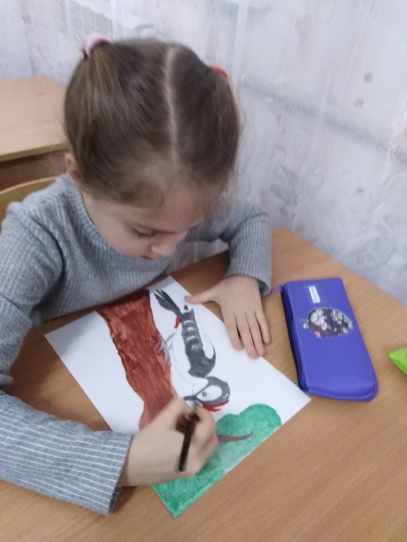 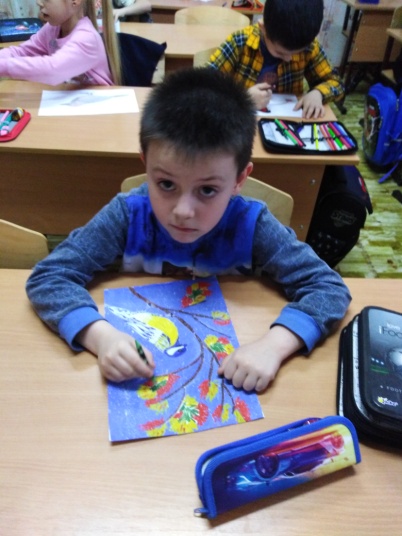 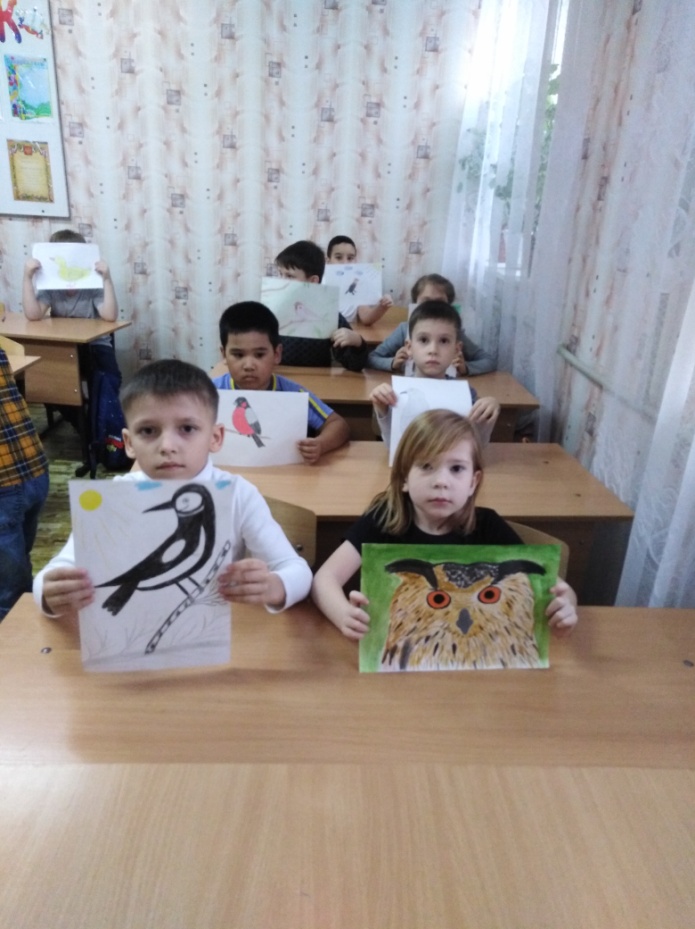 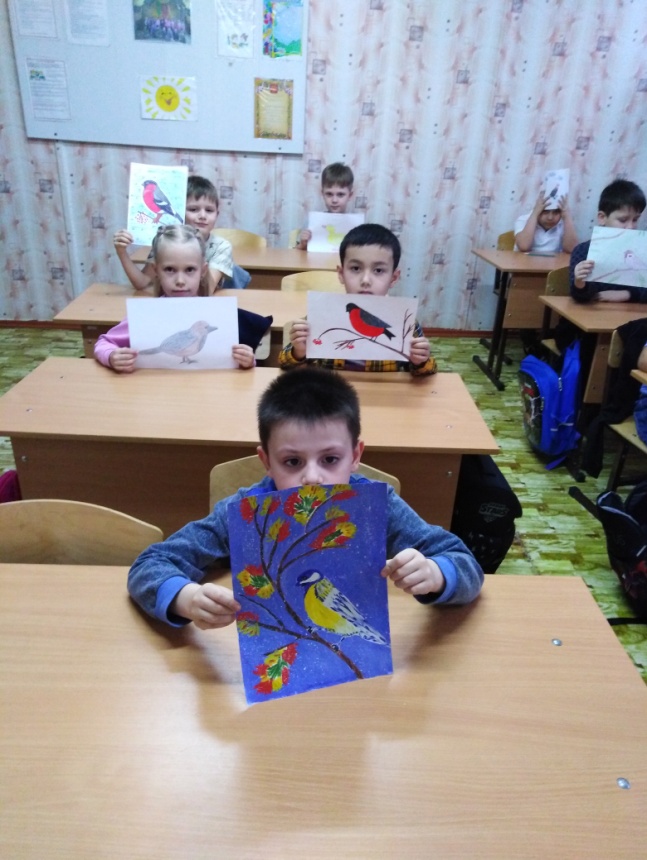 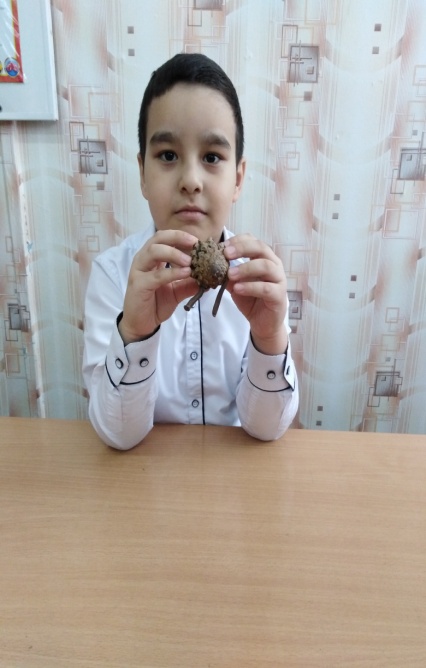 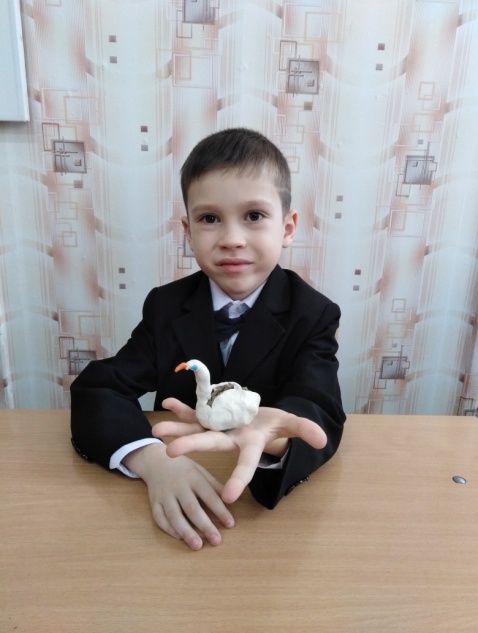 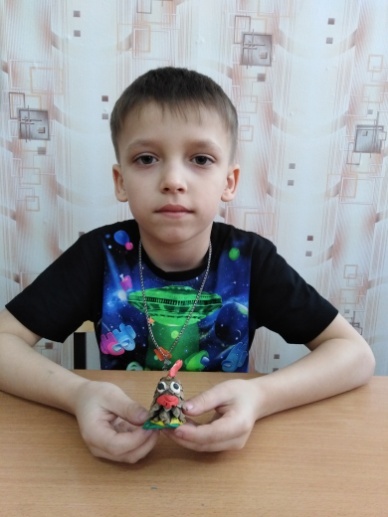 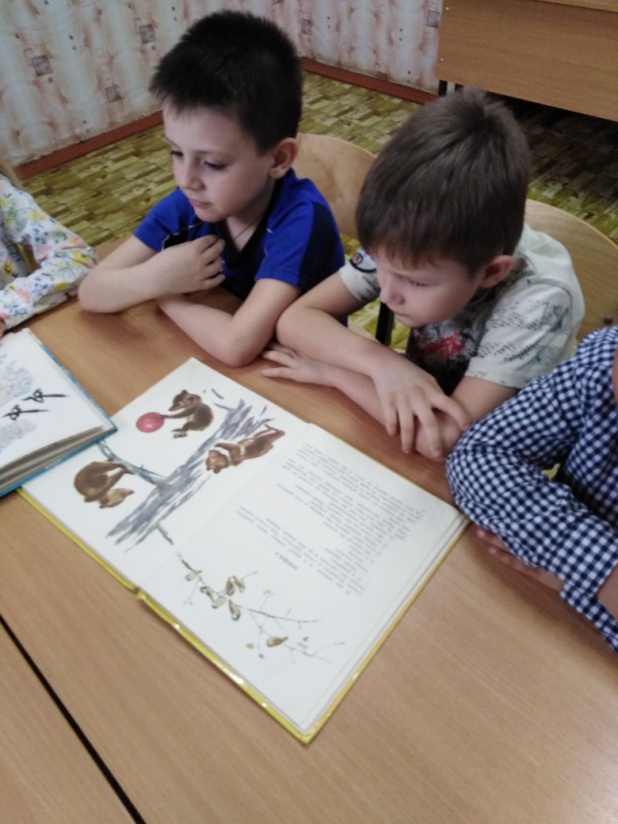 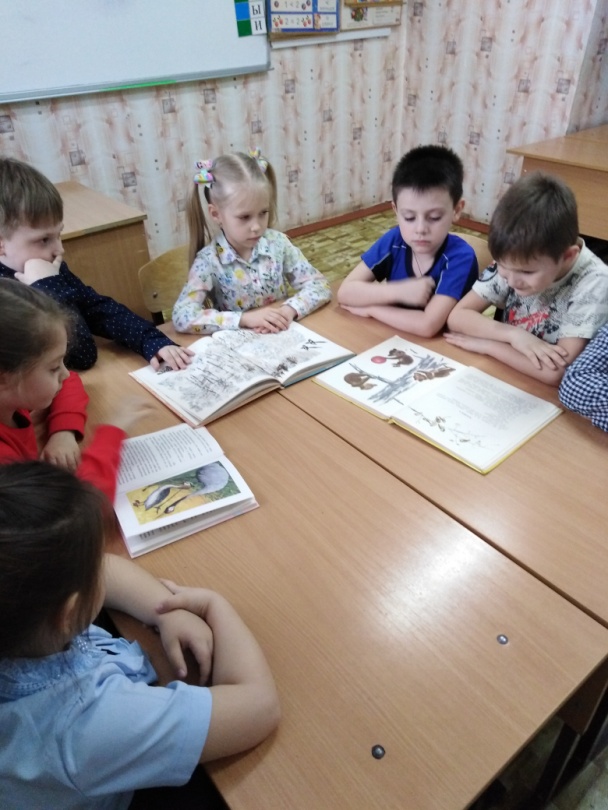 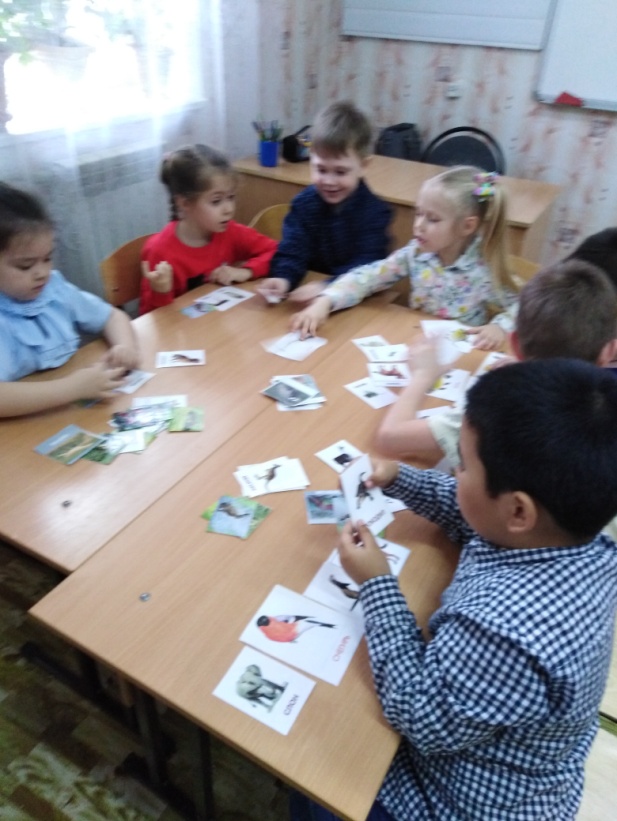 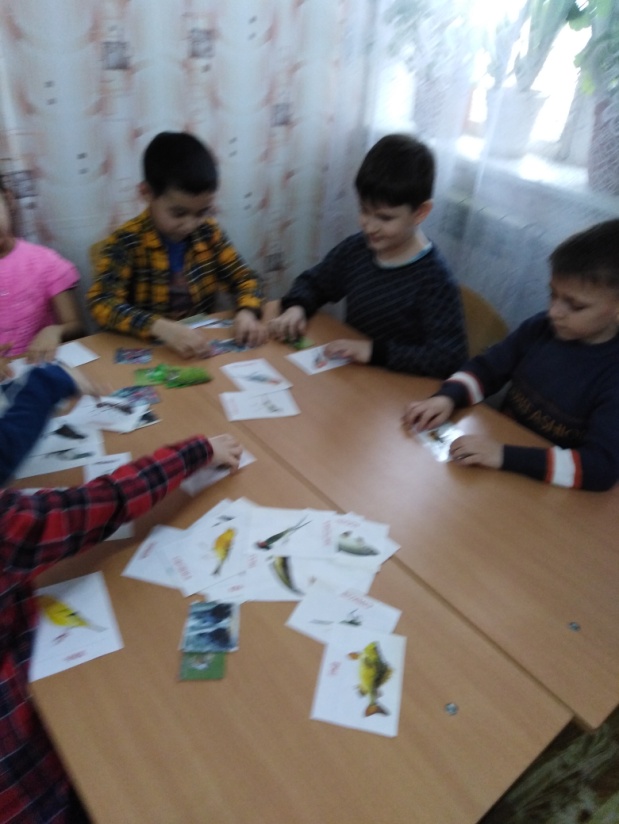 Фотоотчет по акциям «Покормите птиц зимой», «Мое любимое животное», «Посади дерево или цветок».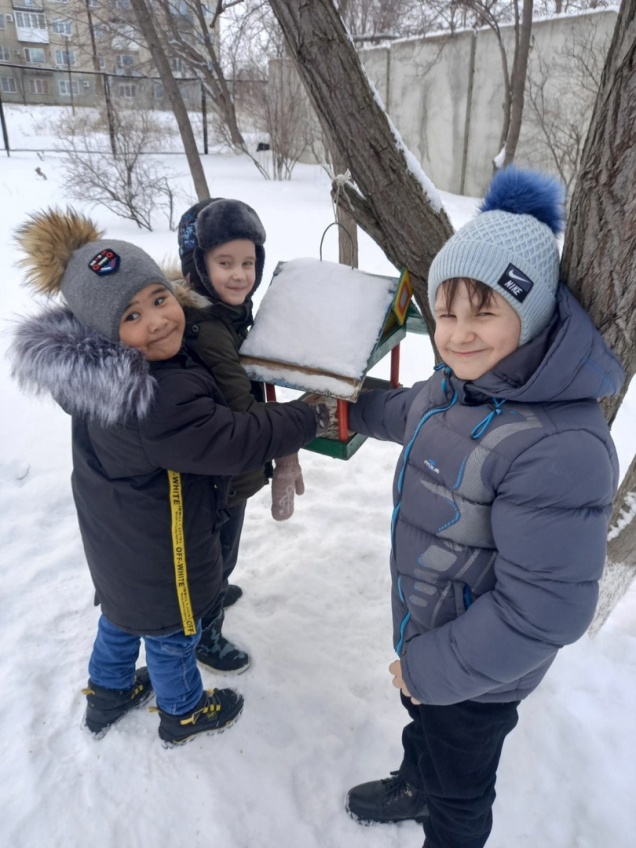 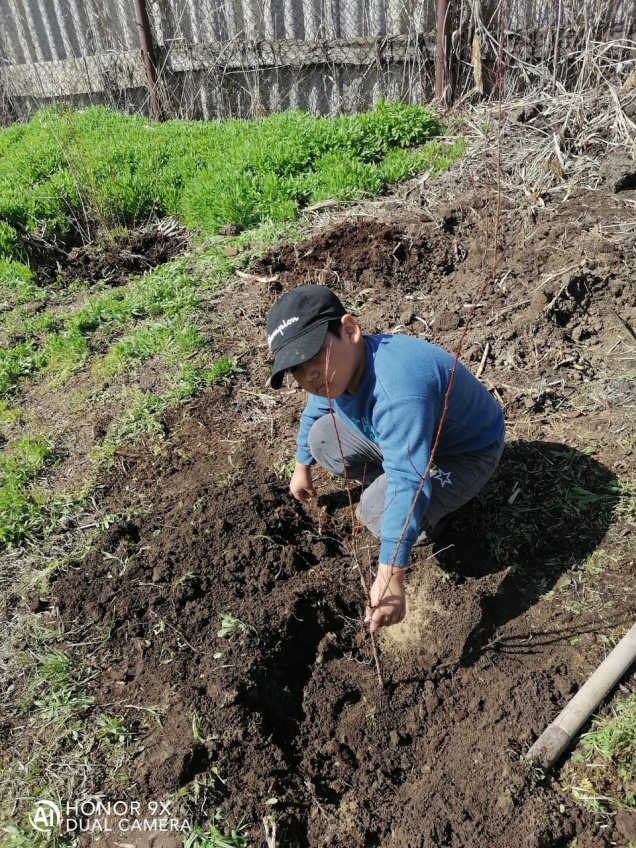 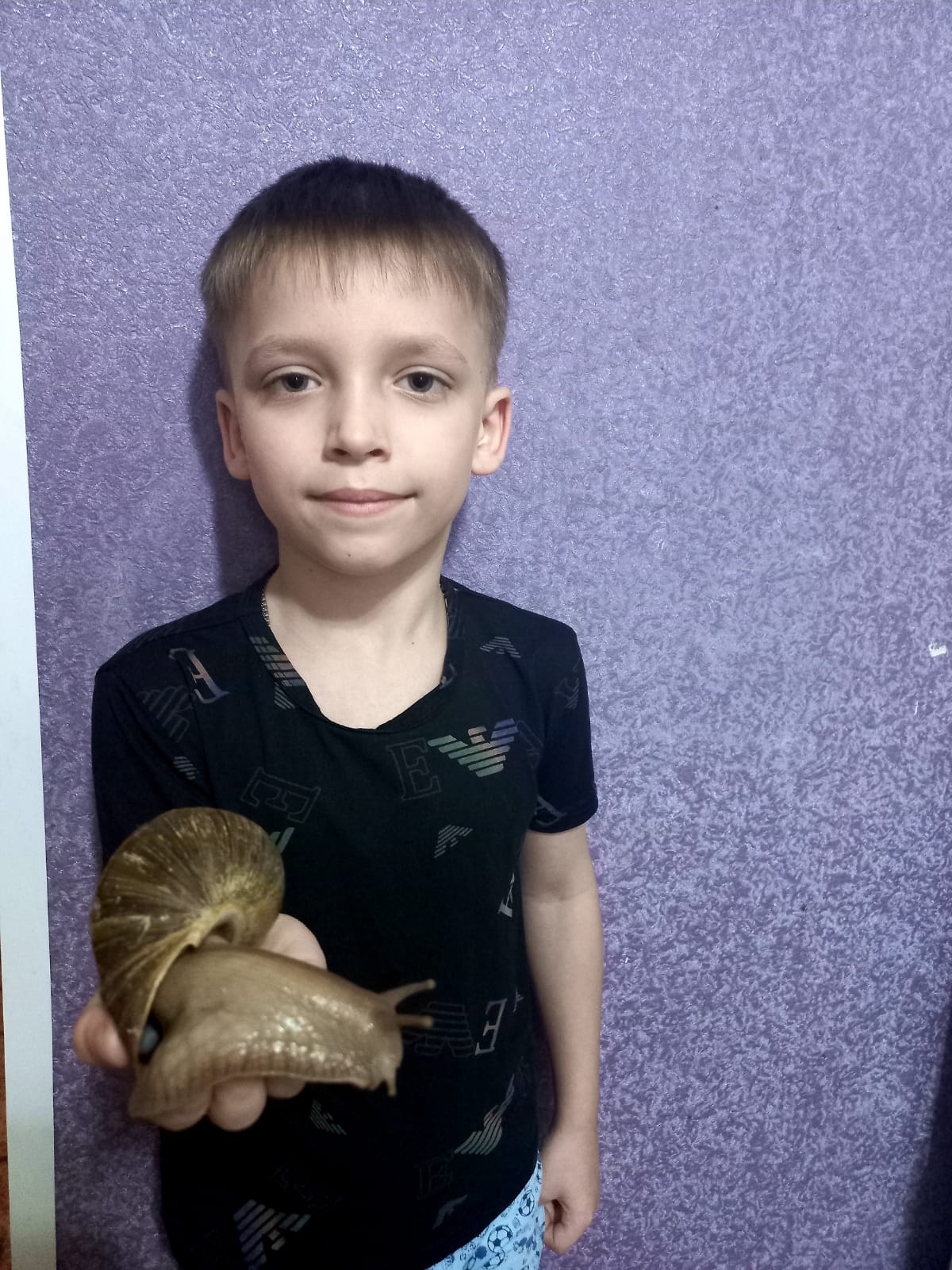 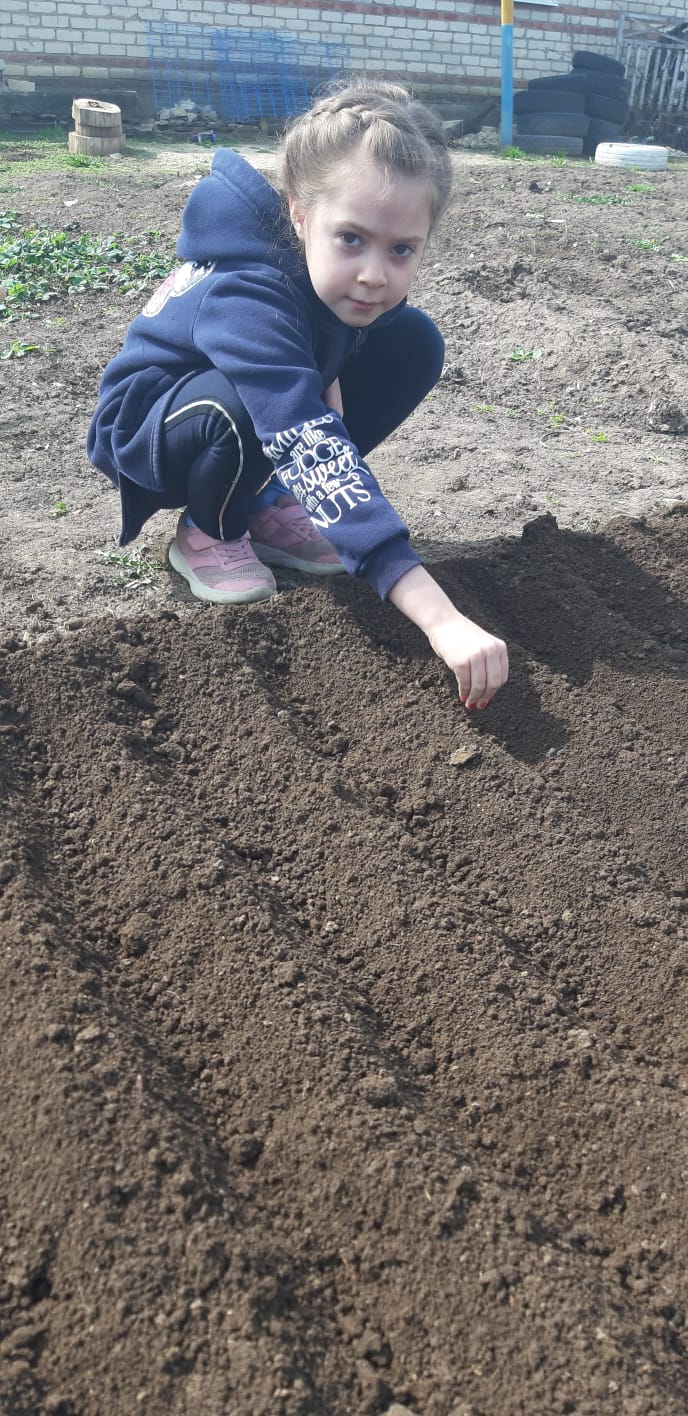 Фотоотчет о празднике «День птиц».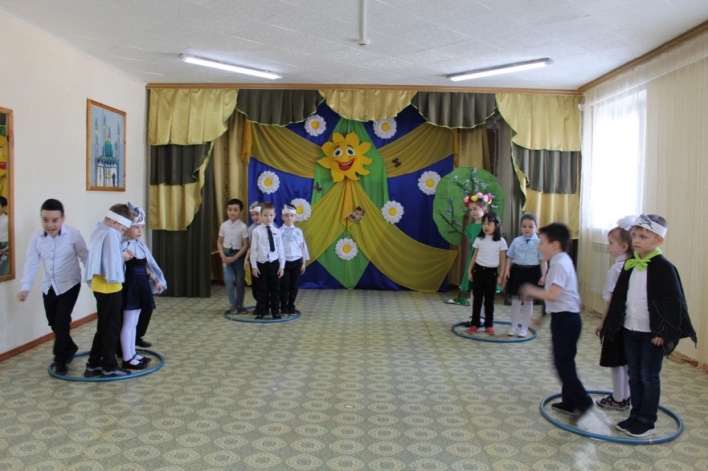 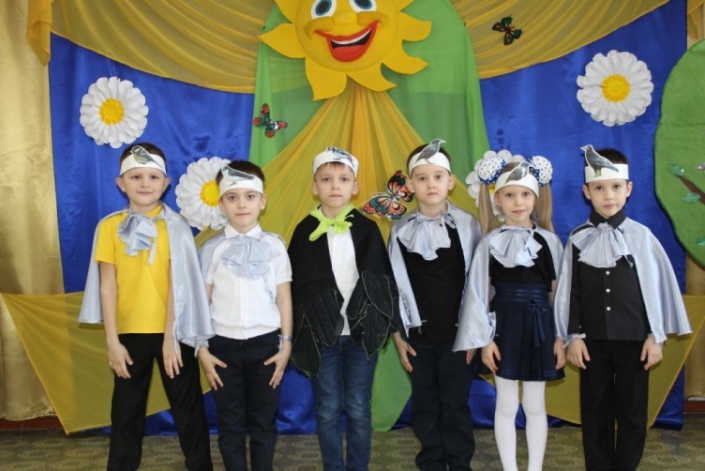 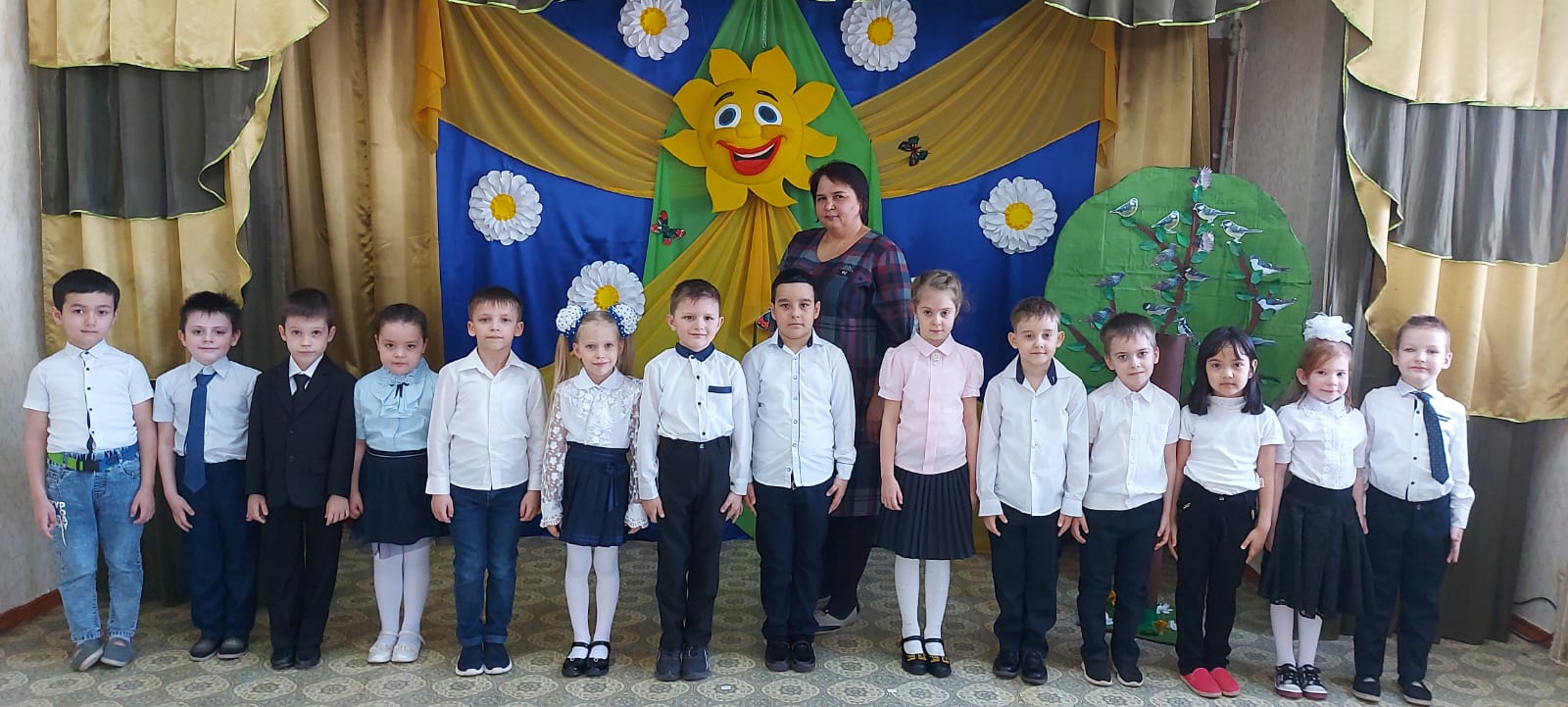 Структура Содержание Тема «Люби и знай свой родной край»Адресация проекта Проект предназначен для совместной деятельности педагога дополнительного образования, детей и родителей. Проект разработан Исенгалиева Гульнара Жумагельдыевна, педагог дополнительного образования. Участники проекта Педагог дополнительного образования, дети, родители.Возраст учащихся 6-7 лет. Особенности проекта По характеру создаваемого продукта: - исследовательский, творческий По количеству детей, вовлеченных в проект: - групповой По продолжительности: - краткосрочный По профилю знаний: - межпредметный проект По уровню контактов и масштабам организации: - на уровне образовательного учреждения.Цель проекта Расширить и углубить знания детей о животном и растительном мире родного края. Воспитывать бережное и доброжелательное отношение к природе.Задачи проекта -Расширять и систематизировать знания о растительном и животном мире села Александров- Гай.- Развивать познавательный интерес к объектам окружающего нас мира через чтение стихов о природе, через практическую деятельность.Обогащать  словарный  запас  детей.- Воспитывать любовь к природе родного края, восприятие её красоты и многообразия.Расширение знаний о растительном и животном мире родного села.Формирование  стремления  к исследованию объектов природы.Развитие у детей любознательности, творческих способностей, познавательной активности.Воспитание  бережного  отношения  к природе.№ ЗадачиНаименования мероприятияДата проведения1Познакомить родителей обучающихся с проектом «Люби и знай свой родной край»Родительское организационное собрание.январь 2Выявить знания обучающихся об животных и растениях родного краяВходящая диагностика по теме проекта с учащимися. Викторина «Животные и растения родного края»январь 3Соответственно целям и задачам проекта разработать систему занятий по реализации проекта.Разработка системы занятий в рамках проектаянварь-февраль 4Привлечь  детей к совместному труду.Беседа на тему «Маленькие помощники»январь-февраль 5Развивать творческие способности детей посредством продуктивной деятельности.Творческая мастерская «Животные родного края», «Первоцветы»,«Птицы родного края»февраль - март6Обогащать и активизировать речь детей.Чтение художественной литературы, разучивание стихов и песен.март7Развивать способность к сотрудничеству и совместной работе в семьеАкции «Посади дерево», «Посади цветы». март8Улучшение предметно-развивающей средыИзготовление лэпбуков«Заяц», «Природа родного края»март-апрель9Выявление личностных изменений в процессе работы над проектом: насколько тема была близка каждому ребенку, что они узнали нового, что изменили в ходе работы над проектом.Итоговая диагностикаапрель10Формировать у детей способность презентовать продукт совместной проектной деятельности.Защита, презентация проектаапрель